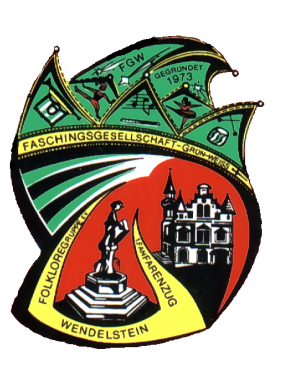 Aus dem „Corona-Schlaf“ erwacht – unsere Wendengarde trainiert wieder.„1, 2, 3, 4, 5, 6, 7, 8“: diese Worte sind sehr lange nicht mehr durch den Mehrzweck-raum des Gymnasium Wendelstein gehallt. Umso glücklicher sind wir, dass seit einem Monat das Präsenztraining wieder möglich ist und wir endlich wiedersehen, gemeinsam lachen, trainieren und an unseren Choreographien für die kommende Session 2021/2022 arbeiten können. WIR – das ist die Wendengarde der Faschingsgesellschaft „Grün-Weiß – die lustigen Wenden“ aus Wendelstein: ein Team aus 28 Tänzerinnen und einem Tänzer im Alter von 16 – 30 Jahren, welches im Garde- und Showtanz des karnevalistischen Tanzsports aktiv ist. Während der Gardetanz durch Gleichheit, Synchronität und Exaktheit geprägt ist, stellt der Showtanz eine Art Musical dar. Mit unserem aktuellen Showtanz entführen wir das Publikum zum Beispiel ins Land der Kobolde und Feen, welches sich „Am Ende des Regenbogens“ abspielt. Im Showtanz werden also unterschiedlichste Themen vertanzt, mit phantasievollen Kostümen untermalt und mit Requisiten ergänzt. Bei uns besteht auch die Möglichkeit nur in einer der beiden Disziplinen mitzuwirken.  Die Kombination aus Freude am Tanzen, dem Zusammenhalt im Team, welchen wir des Weiteren durch Mannschaftsabende, gemeinsame Ausflüge und Trainingslager stärken, der Lust am Schminken und Musik, sowie dem Streben nach tollen Auftritten und Spaß am Fasching, machen das Tanzen bei der Wendengarde so einzigartig!Wir trainieren fleißig weiter und freuen uns schon sehr darauf, wenn wir endlich wieder gemeinsam auf der Bühne stehen und Ihnen einen kurzweiligen und tollen Abend bescheren können.                            Wenden – AHA und bleiben Sie gesund!Ihre Nathalie Peter
Trainerin Wendelgarde
Bist du neugierig geworden und möchtest auch ein Teil des Teams werden?Kein Problem: sowohl Mädchen als auch Jungen ab 16 Jahren sind bei uns jederzeit 
herzlich Willkommen!Kontakt: 	   Trainerin: Nathalie Peter (0170/2363690)	
Trainingszeit: Donnerstag 19:00 – 21:30 Uhr im Mehrzweckraum, Gymnasium Wendelstein